Lección 2: Relacionemos la suma y la resta hasta 10Pensemos sobre la relación entre suma y resta.Calentamiento: ¿Qué sabes sobre el 10?¿Qué sabes sobre el 10?2.2: Sumas de 10Para cada torre de cubos, escribe todas las ecuaciones que se te ocurran, que representen los cubos.A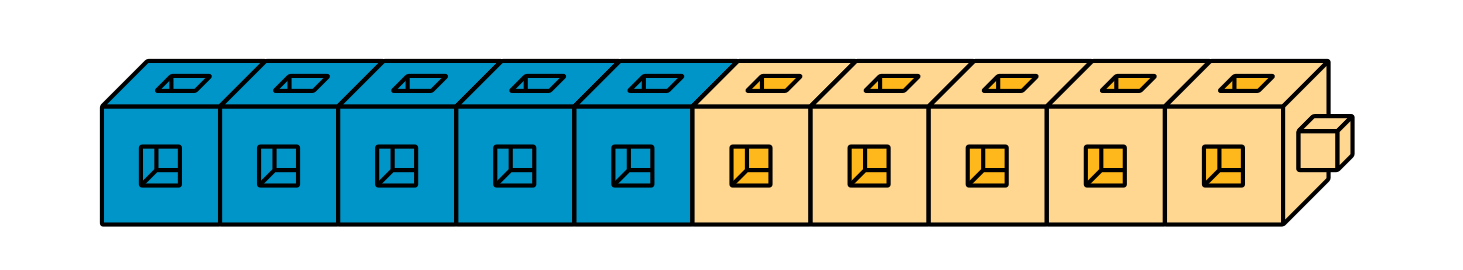 B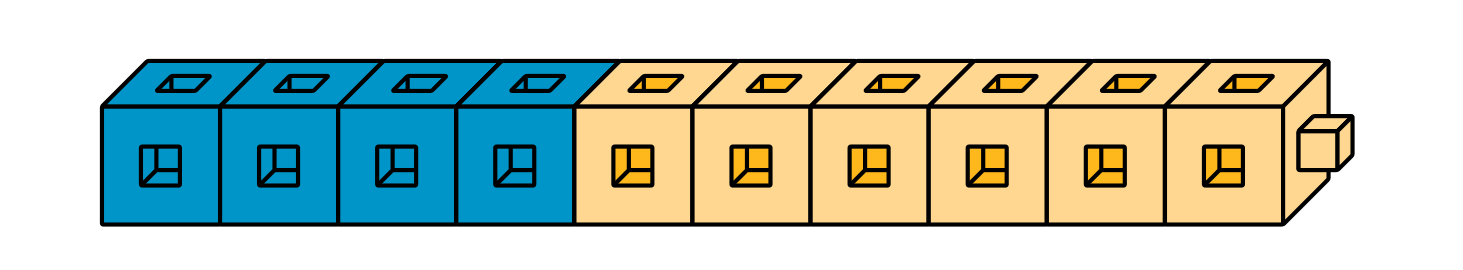 C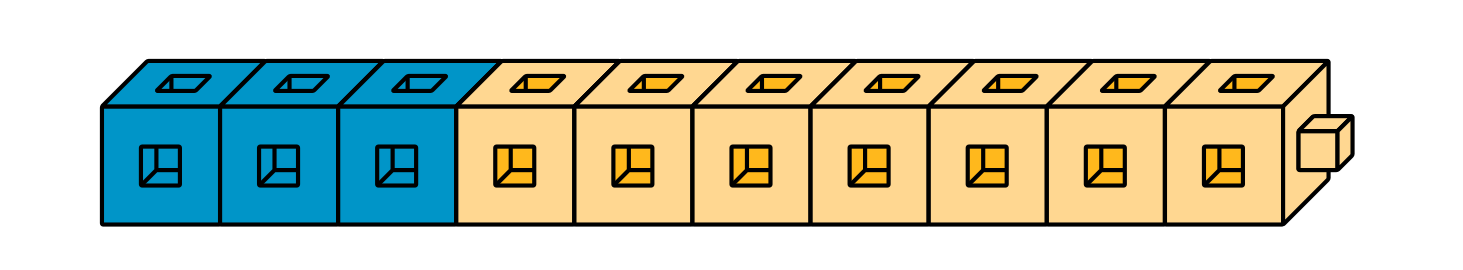 D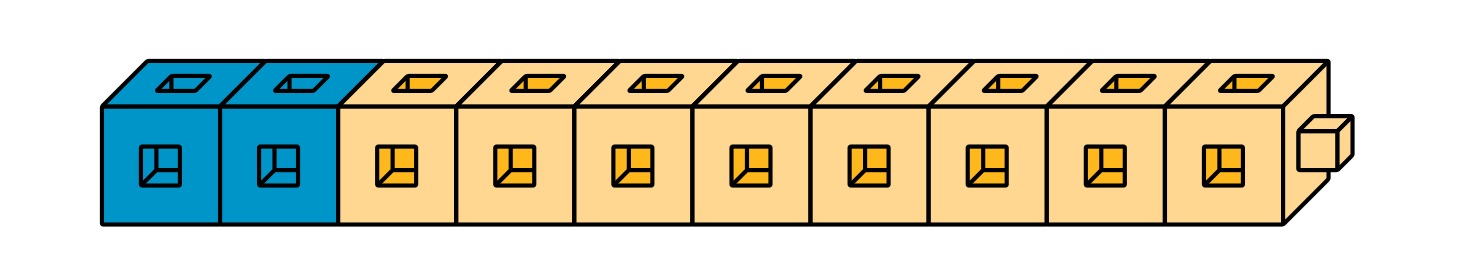 E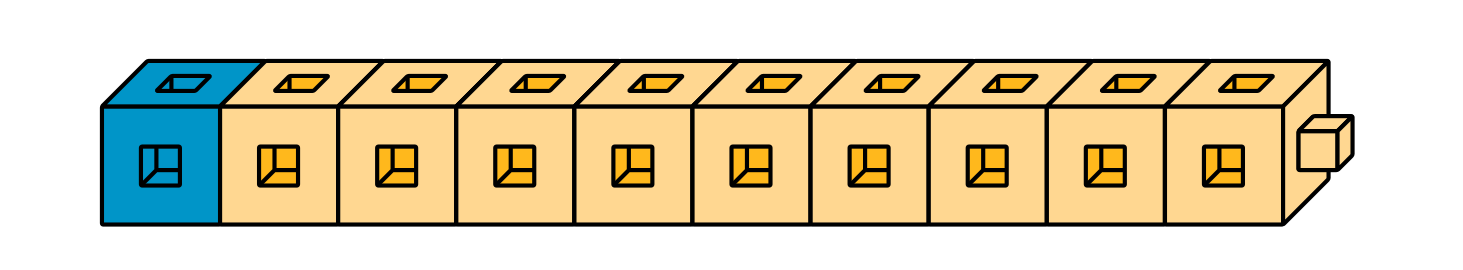 Encuentra el número que hace que cada ecuación sea verdadera. Después, escribe la letra de la torre de cubos que representa la ecuación.Letra: ___Letra: ___Letra: ___Letra: ___Letra: ___Letra: ___Letra: ___Letra: ___Letra: ___Letra: ___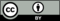 © CC BY 2021 Illustrative Mathematics®